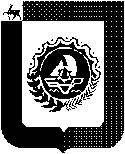 Администрация городского округа город Бор Нижегородской областиПОСТАНОВЛЕНИЕОт 24.05.2021                                                                                                     № 2609О награждении ежегодной премией администрации городского округа г. Бор имени Е.А.Негина обучающихся муниципальных общеобразовательных учрежденийАдминистрация городского округа г. Бор постановляет:1. Утвердить прилагаемое Положение о порядке присуждения ежегодной премии администрации городского округа г. Бор имени Е.А.Негина обучающихся муниципальных общеобразовательных учреждений.2. Общему отделу администрации городского округа г. Бор (Е.А.Копцова) обеспечить размещение настоящего постановления на официальном сайте www.borcity.ru.Глава местного самоуправления                                                      А.В. БоровскийУтвержденопостановлением администрациигородского округа г. Борот 24.05.2021  № 2609 Положениео порядке присуждения ежегодной  премии администрации городского округа г. Бор  имени Е.А. Негина обучающихся муниципальных общеобразовательных учреждений.1. Общие положения1.1 Настоящее Положение о порядке присуждения премии администрации городского округа г. Бор имени Е.А. Негина обучающихся муниципальных общеобразовательных учреждений, подведомственных Управлению образования и молодежной политики администрации городского округа город Бор (далее – Положение), разработано в соответствии со статьей 77 Федерального закона от 29.12.2012 № 273-ФЗ «Об образовании в Российской Федерации», муниципальной программой «Развитие образования в городском округе город Бор", утвержденным постановлением администрации городского округа г. Бор от 10.11.2016 № 5284, с целью выявления и поддержки одаренных обучающихся общеобразовательных учреждений городского округа город Бор в области физики, математики,  информатики, стимулирования у них интереса к научно-исследовательской деятельности по данным предметам. 1.2 Положение определяет порядок присуждения премии администрации городского округа г. Бор имени Е.А. Негина(далее – Премия) обучающихся муниципальных общеобразовательных учреждений, подведомственных Управлению образования и молодежной политики администрации городского округа город Бор (далее - Управление).1.3 Премия присуждается обучающимся 10-11 классов муниципальных общеобразовательных учреждений с целью поощрения и поддержки одаренных обучающихся общеобразовательных учреждений городского округа город Бор в области физики, математики, информатики. 2. Порядок выдвижения кандидатур на  присуждение Премии2.1 Выдвижение кандидатуры на соискание  Премии осуществляется  по инициативе педагогического совета муниципального общеобразовательного учреждения городского округа город Бор (далее - Учреждения). 2.2 Педагогический совет Учреждения может выдвинуть только одну кандидатуру за результативное участие в олимпиадах, конкурсах, конференциях по физике, математике, информатике за прошедший учебный год. 2.3 Администрация Учреждения направляет в Управление на соискателя Премии следующие материалы:- письменное представление от Учреждения;- протокол (выписка из протокола) заседания педагогического совета Учреждения, в котором содержится решение о выдвижении кандидатуры на соискание Премии.- документы, содержащие сведения об успеваемости в школе за прошедший учебный год, заверенные руководителем и печатью Учреждения;- портфолио соискателя Премии (заверенные копии сертификатов, грамот и дипломов за участие в олимпиадах, конкурсах, конференциях  по физике, информатике, математике (за прошедший учебный год);- анкета соискателя Премии (Приложение).2.4 Сроки подачи представлений на соискателей Премии и прилагаемых к ним материалов устанавливает Управление. Информация о сроках подачи материалов, а также объявление о начале и окончании приема ежегодно публикуются на сайте Управления.		3. Порядок определения кандидатур на присуждение премии3.1. Обсуждение вопроса о присуждении Премии, подведение итогов рассмотрения представленных материалов осуществляется на заседании специально созданной для этого конкурсной комиссии (далее Комиссия).3.2 Состав Комиссии утверждается приказом Управления.3.3 Члены Комиссии рассматривают представленные материалы на заседании, составляют рейтинг соискателя Премии, определяют кандидата, набравшего наибольшее количество баллов, который и становится победителем.3.4   Результаты работы Комиссии оформляются протоколом.3.5 На основании протокола Комиссии издается приказ Управления о награждении премией им. Е.А. Негина.4. Критерии отбора претендентов на присуждение Премии4.1 Результаты обучения по следующим учебным дисциплинам: физике, информатике и математике.4.2 Призовые места (1-3 место) в муниципальном, региональном и заключительном этапах всероссийской  олимпиады школьников по физике, математике, информатике 4.3 Призовые места (участие) во всероссийских, областных олимпиадах и конкурсах, научно-практических конференциях.5. Порядок выплаты Премии5.1 Премия выплачивается из средств, предусмотренных на эти цели в рамках муниципальной программы «Развитие образования в городском округе город Бор", утвержденной постановлением администрации городского округа г. Бор от 10.11.2016 № 5284, предусмотренных на эти цели в пределах лимитов бюджетных обязательств.5.2 Премия перечисляется на лицевой счетпобедителя, открытый в кредитной организации в течение 30 дней после издания приказа Управления «О награждениипремией им. Е.А. Негина».5.3 Размер Премии составляет 6400 рублей.    6. Награждение6.1 Чествование победителя конкурсного отбора проводится до 30 июня.Приложение к Положению о конкурсе на присуждение премии имени Е.А.НегинаАНКЕТАучастника конкурсного отборана присуждение премии имени  Е.А.Негина_______________________________Я.К.Веселова2-45-47УспеваемостьОбучение с итоговыми оценками «удов-летворительно»Обучение с итоговыми оценками«хорошо» и «удовлетворительно»Обучение с итоговыми оценками«хорошо»Обучение с итоговыми оценками«хорошо» и «отлично»Обучение с итоговыми оценками«отлично»Баллы00135Успехи участника конкурсного отбора во ВСОшУчастие в муниципальном этапе ВСОшПризовые места в муниципальном этапе ВСОшУчастие в  региональном этапе ВСОшПризовые места в региональном этапе ВСОшУчастие в  заключительном этапе ВСОшПризовые места в региональном этапе ВСОшБаллы123456Успехи участника конкурсного отбора в олимпиадах, конкурсахУчастие на любом уровнеПризовые места на муниципальномуровнеПризовые места на региональномуровнеПризовые места на всероссийскомуровнеПризовые места на международном уровнеБаллы12345Сведения об участникеСведения об участникеФамилия, имя, отчество Дата рождения Паспортные данные Серия Номер Кем и когда выданМесто рождения Пенсионное страховое свидетельство №ИНН№Номер лицевого счетаДомашний адрес Контактные телефоны Мобильный Домашний e-mailЛичный Полное наименование образовательной организации, классЛичные достижения, награды, участие в проектах, конкурсах, олимпиадах и т.д.